           ҠАРАР                                                                         РЕШЕНИЕ20 июнь 2023 й                               № 51-4                             20 июня  2023г.Об утверждении документа градостроительного зонирования «Внесение изменений в Правила землепользования и застройки сельского поселения Новонадеждинский сельсовет муниципального района Благовещенский район Республики Башкортостан»В соответствии с п.20 ч. 1 ст. 14 Федерального закона от 06.10.2003 № 131-ФЗ «Об общих принципах организации местного самоуправления в Российской Федерации»,  ст. 33 Градостроительного кодекса Российской Федерации, на  основании  постановления Правительства Республики Башкортостан № 35 от 02.02.2023 г «О внесении изменений в постановление Правительства Республики Башкортостан от 8  апреля № 144 «Об  особенности градостроительной  деятельности в Республики Башкортостан в 2022 году»,  Постановления Администрации сельского поселения Новонадеждинский сельсовет муниципального района и Благовещенский район Республики Башкортостан  от  10.04.2023 № 19  «О подготовке  проекта  внесения изменений в Правила землепользования и застройки сельского поселения Новонадеждинский сельсовет муниципального района Благовещенский район  Республики Башкортостан», Уставом сельского поселения Новонадеждинский сельсовет муниципального района Благовещенский район Республики Башкортостан, Совет сельского поселения Новонадеждинский сельсовет муниципального района Благовещенский район Республики Башкортостан РЕШИЛ:1.Утвердить документ градостроительного зонирования «Внесение изменений в Правила землепользования и застройки сельского поселения Новонадеждинский сельсовет муниципального района Благовещенский район Республики Башкортостан» (приложение).2.Признать утратившим силу Решение Совета депутатов сельского поселения от 29.01.2015 г №41-4 «Об утверждении Генерального плана, правил землепользования и застройки сельского поселения Новонадеждинский сельсовет муниципального района Благовещенский район Республики Башкортостан» в части, противоречащей настоящему Решению.2.Настоящее Решение вступает в силу после официального обнародования и подлежит размещению на официальном сайте Администрации сельского поселения Новонадеждинский сельсовет муниципального района Благовещенский район Республики Башкортостан. http://novonadezhdino-blagrb.ru/3. Контроль за исполнением настоящего решения возложить на постоянную комиссию Совета сельского поселения Новонадеждинский сельсовет муниципального района Благовещенский район Республики Башкортостан по бюджету, налогам, вопросам муниципальной собственности, по развитию предпринимательства, земельным вопросам. (Золина А.А.)Председатель Совета                                                              Н.П. АкимкинаБАШКОРТОСТАН РЕСПУБЛИКАhЫБЛАГОВЕЩЕН РАЙОНЫ МУНИЦИПАЛЬ РАЙОНЫНЫҢ   ЯҢЫ НАДЕЖДИН АУЫЛ СОВЕТЫ  АУЫЛ БИЛӘМӘhЕ СОВЕТЫРЕСПУБЛИКА БАШКОРТОСТАНСОВЕТ СЕЛЬСКОГО ПОСЕЛЕНИЯ НОВОНАДЕЖДИНСКИЙ СЕЛЬСОВЕТМУНИЦИПАЛЬНОГО РАЙОНА БЛАГОВЕЩЕНСКИЙ РАЙОН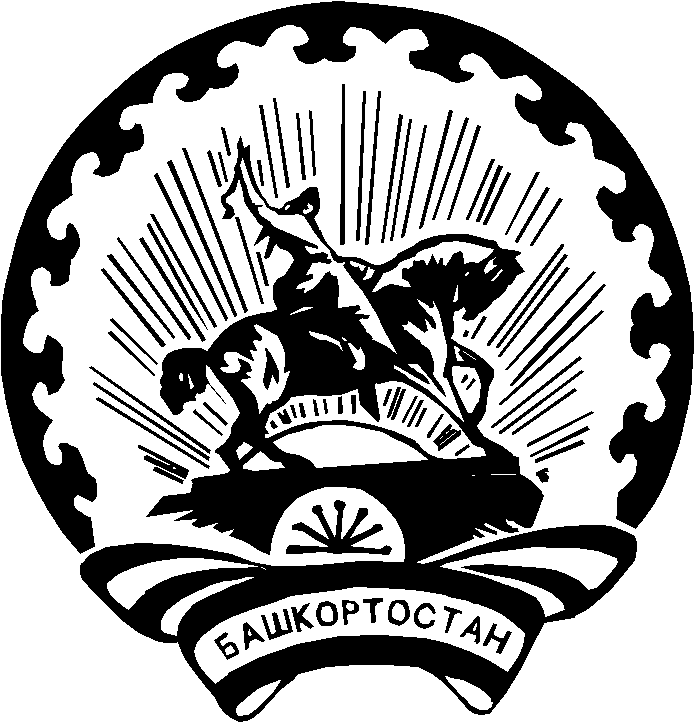 